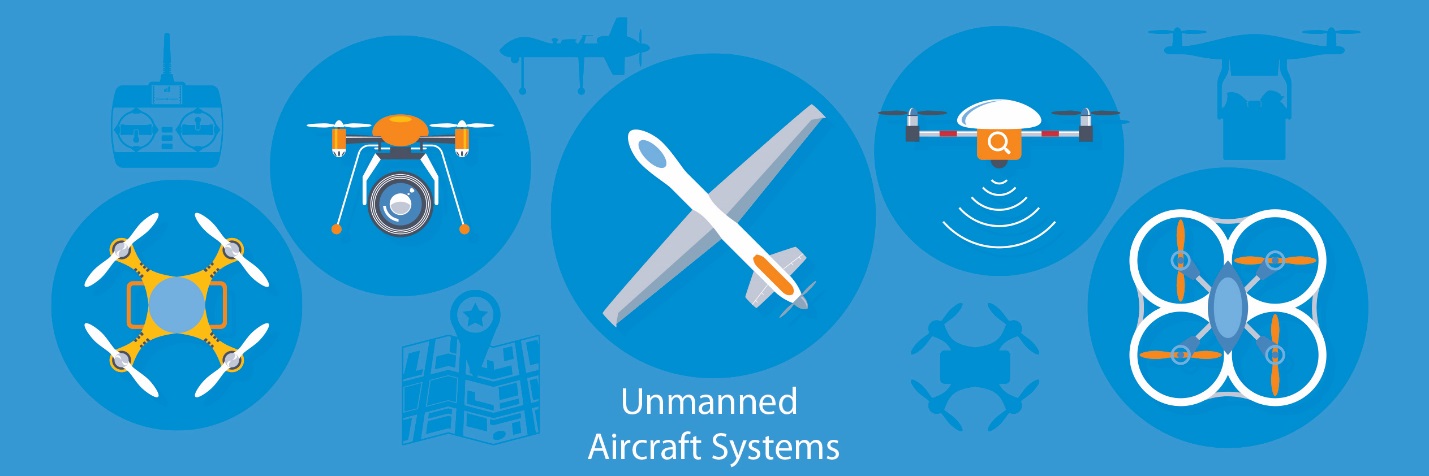 UAS Platform Discussion Assignment ActivityEach student will be assigned to post a write up discussion between Module 2 through Module 6. Your write up discussion will describe in detail a UAS platform that fosters interaction from other students. Provide two or three suggested areas that other students can respond to in reference to your write up.

You must choose a UAS platform by the end of Module 2, first come first choice.  So the sooner you post your topic, the better chance that the UAS platform you want will still be available.You will post your topic and your write up in the designated discussion activities within the course.Please Note:Your write up will discuss the characteristics of the UAS platform to include the who, what, when, where, and why of the UAS platform.Your write up will be a minimum of 500 words and MUST be approved by the instructor. Your write up must be posted by the end of Module 5 and all responses complete by Module 6.Every student will respond to a minimum of two discussions and the response will be a at least 200 words